TEST – vedlejší, vrcholové, souhlasné a střídavé úhly(pracovní list k testu na interaktivní tabuli)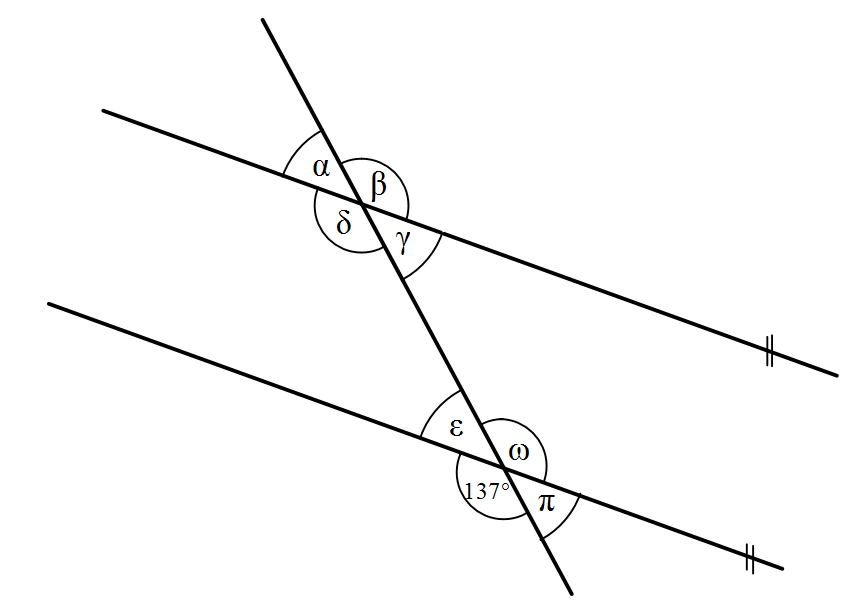 Obrázek č. 1Obrázek č. 2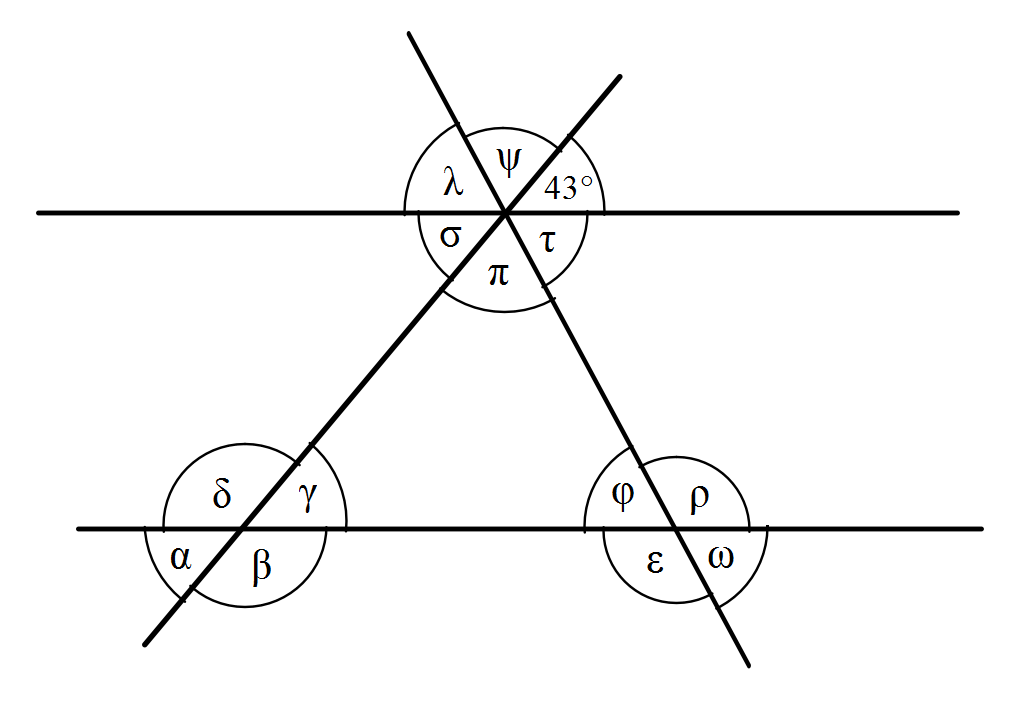 